Υπόδειγμα Απόφασης Δημάρχου για την απευθείας ανάθεση μελέτης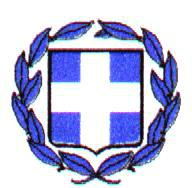 ΕΛΛΗΝΙΚΗ ΔΗΜΟΚΡΑΤΙΑΔΗΜΟΣ:Αριθ. Απόφ. ...../.....ΘΕΜΑ: Απευθείας ανάθεση μελέτης ……………………………Ο ΔΗΜΑΡΧΟΣΈχοντας λάβει υπόψη:Τις διατάξεις του άρθρου 209 του Ν.3463/06 (Δ.Κ.Κ)Τις διατάξεις της παρ. 13 του άρθρου 20 του Ν. 3731/2008 Τις διατάξεις του Ν.4412/2016 και ιδιαιτέρως των άρθρων 116, 118 και 120Την ανάγκη του Δήμου για την σύνταξη της ως άνω μελέτης Τις εξασφαλισμένες πιστώσεις του προϋπολογισμού τρέχοντος έτους του Δήμου στο ΚΑ …….  α) Την υπ’ αριθ. ……….. απόφαση ανάληψης υποχρέωσης και β) τη βεβαίωση του Προϊσταμένου της Οικονομικής Υπηρεσίας, επί της ανωτέρω απόφασης (ή πρότασης) ανάληψης υποχρέωσης, για την ύπαρξη διαθέσιμου ποσού, τη συνδρομή των προϋποθέσεων της παρ 1α του άρθρου 4 του ΠΔ 80/2016 και τη δέσμευση στα οικείο Μητρώο Δεσμεύσεων της αντίστοιχης πίστωσης με α/α …………Την υπ΄αριθ. ……………. Πρόσκληση του Δήμου μας Την από ………. ηλεκτρονική κλήρωση μέσω του ΚΗΣΚ  …………………………………………………………………………………………………………………………….ΑΠΟΦΑΣΙΖΟΥΜΕ                          1. Την απευθείας ανάθεση στον ανάδοχο/μελετητή ………………….,[όνομα και στοιχεία επικοινωνίας του οικονομικού φορέα στον οποίο ανατίθεται η σύμβαση] της σύνταξης της μελέτης……………………………………………….. . 2. Η ανάθεση αφορά ………………… [περιγραφή του αντικειμένου της σύμβασης]3. Η παρούσα ανάθεση ισχύει ………………………... [διάρκεια της σύμβασης]4. Η συνολική αξία της ανάθεσης είναι ………………...  ευρώ [αξία της σύμβασης]Ο ΔΗΜΑΡΧΟΣ